ОТЧЕТпо реализации закона Краснодарского края о мерах по профилактике безнадзорности и правонарушений несовершеннолетних в Краснодарском крае №1539 КЗ от 21 июля 2008 годаза август 2023 года от отрасли Культура муниципального образования город-курорт ГеленджикИсполнитель: главный специалист МКУК «Методический центр культуры»                                                                                                          Т.В. Молоканова№ п/пНаименование мероприятияОхват участников (человек) Охват участников (человек) Охват участников (человек) ФИО специалистов (должность), участвующих в проведении мероприятияДата, время и место проведения мероприятияКраткое описание мероприятия, фотоФИО ответственного лица, контактный телефон№ п/пНаименование мероприятияВсегоДо 18 летСостоящие на различных профилактических учетахФИО специалистов (должность), участвующих в проведении мероприятияДата, время и место проведения мероприятияКраткое описание мероприятия, фотоФИО ответственного лица, контактный телефон1Круглый стол «Ответственность родителей за жизнь и безопасность детей»151224.08.202316.00«Центр культуры и досуга «Творчество» г. Геленджик, ул. Полевая, 2424 августа 2023 года в МБУК «ЦКД «Творчество» состоялся круглый стол «Ответственность родителей за жизнь и безопасность детей».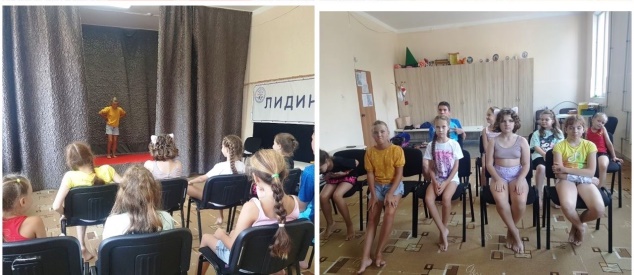 Цель круглого стола заключалась в том, чтобы обсудить актуальные вопросы, связанные с ответственностью родителей за своих детей, в рамках КЗ1539, а также выявить недопонимания среди детей и взрослых и предложить возможные решения для улучшения ситуации. Основные вопросы, которые обсудили во время круглого стола:– Что такое ответственность родителей и как она связана с безопасностью детей?– Какая ответственность ложиться на родителей в случае невыполнениеКЗ 1539 детьми?–  Как дети могут повлиять на свою безопасность?– Основные пункты закона 1539?– Какие меры могут быть приняты для повышения ответственности родителей за безопасность своих детей? Ребята высказывали свою позицию, делились своими наблюдениями и своими правилами как не нарушать закон, быть в безопасности и спокойствии.Прозоровская Н.А.8-918-481-22-71